Setembro Amarelo: Campanha de valorização à VidaData: 18 de setembro de 2018Participantes: 54 alunosNo dia 18 de setembro de 2018, em alusão ao Setembro Amarelo, o Campus Horizonte promoveu uma roda de conversa com a comunidade acadêmica do IFCE e servidores com o objetivo de alertar a respeito da realidade do suicídio no Brasil e suas formas de prevenção. A ação foi uma iniciativa da Coordenadoria de Assuntos Estudantis (CAE) do IFCE de Horizonte, em alusão ao mês de combate ao suicídio, e contou com a presença de profissionais do Cento de Atenção Psicossocial (CAPS) do município de Horizonte, os quais fizeram uma breve explanação sobre mitos e verdades a respeito do tema e os principais sinais de alerta.Fotos: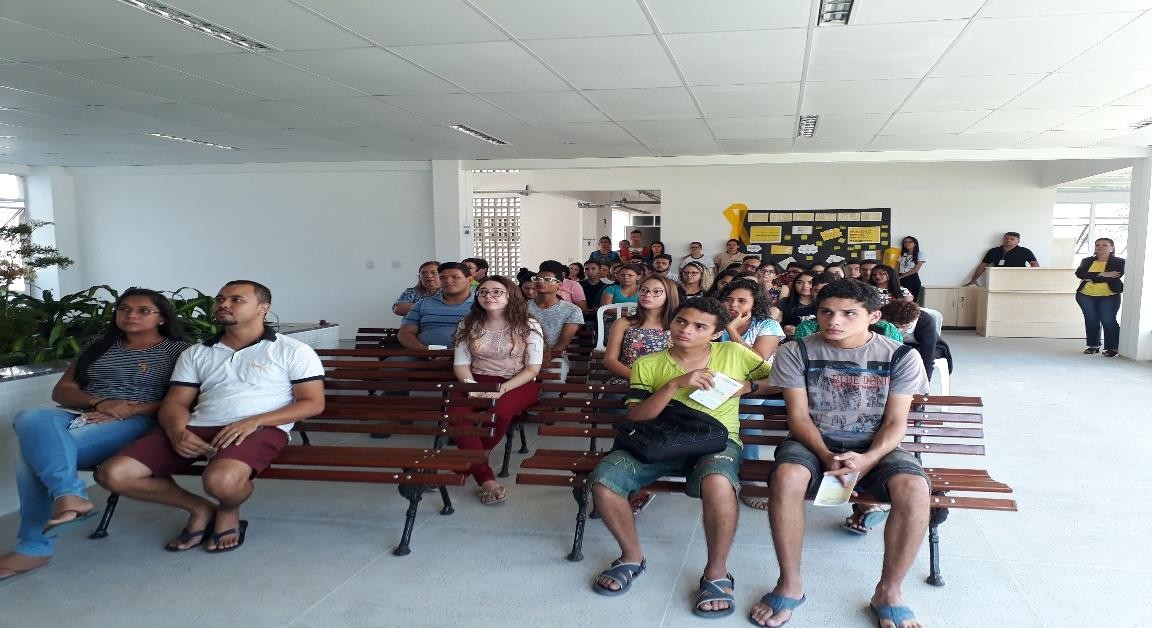 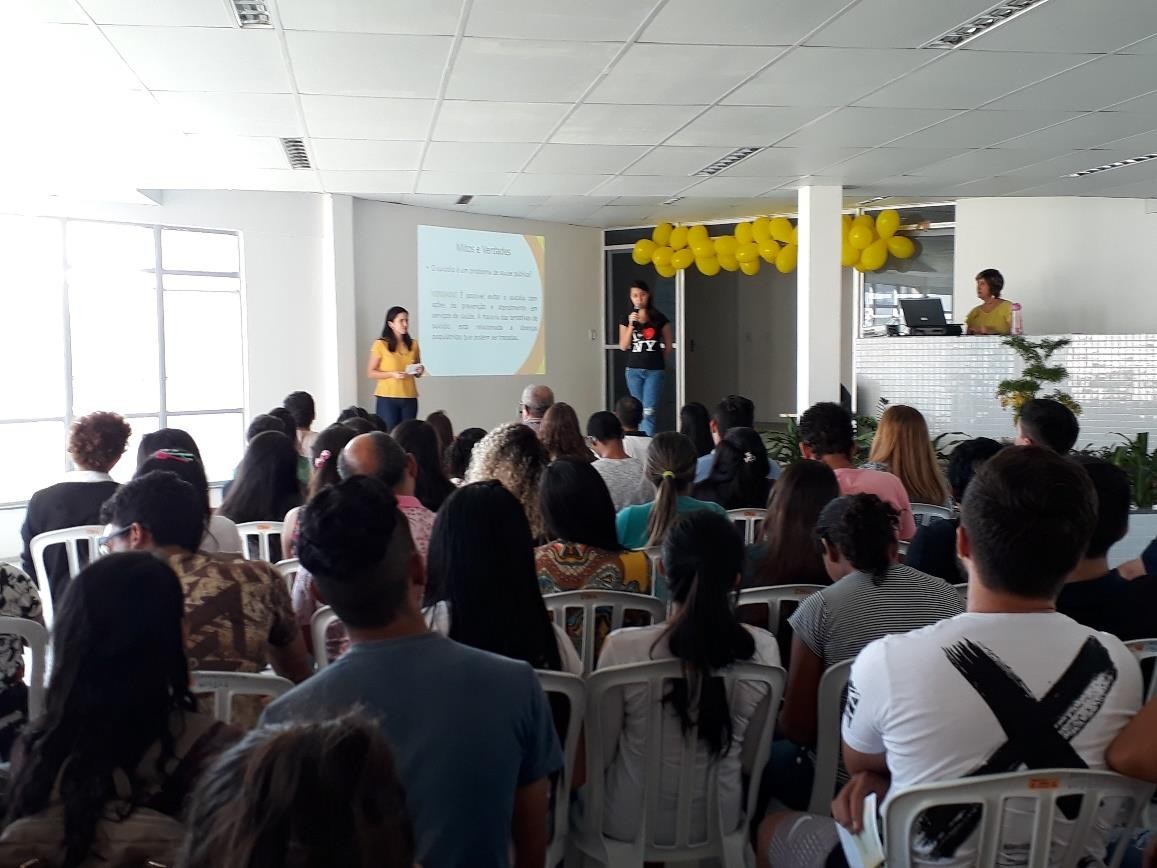 